Your recent request for information is replicated below, together with our response.Please can you detail the age of the oldest vehicle in Police Scotland’s range of vehicles? Please can you detail how many vehicles are within Police Scotland’s range and how many of them are over a decade old? It is necessary to split this response into two parts, one in relation to our covert vehicle fleet and another in relation to our marked vehicle fleet.In relation to our marked vehicle fleet, the information sought is publicly available:Fleet information - Police ScotlandThe information is therefore held by Police Scotland but I am refusing to provide it in terms of section 16(1) of the Act on the basis that the section 25(1) exemption applies:“Information which the applicant can reasonably obtain other than by requesting it is exempt information”.In relation to our covert vehicle fleet, the information sought is held by Police Scotland, but I am refusing to provide it in terms of section 16(1) of the Act on the basis that the following exemptions apply:Section 35(1)(a)&(b) - Law enforcement Information is exempt information if its disclosure under this Act would or would be likely to prejudice substantially the prevention or detection of crime and the apprehension or prosecution of offenders. Disclosure of the information sought regarding our unmarked fleet would potentially lead to covert vehicles being identified - thereby compromising their effectiveness entirely. Section 39(1) - Health, safety and the environmentDisclosure would increase the risk to the personal safety of police officers and members of the public as a result of covert vehicles being identified.I recognise that public awareness would favour a disclosure as it would contribute to the public debate surrounding the overall nature of vehicle resources available for deployment by the Police. I would however contend that the efficient/ effective conduct of the service and public safety favours non-disclosure as it cannot be in the public interest to release information that would prejudice law enforcement, or which is likely to have an adverse impact upon public safety. If you require any further assistance, please contact us quoting the reference above.You can request a review of this response within the next 40 working days by email or by letter (Information Management - FOI, Police Scotland, Clyde Gateway, 2 French Street, Dalmarnock, G40 4EH).  Requests must include the reason for your dissatisfaction.If you remain dissatisfied following our review response, you can appeal to the Office of the Scottish Information Commissioner (OSIC) within 6 months - online, by email or by letter (OSIC, Kinburn Castle, Doubledykes Road, St Andrews, KY16 9DS).Following an OSIC appeal, you can appeal to the Court of Session on a point of law only. This response will be added to our Disclosure Log in seven days' time.Every effort has been taken to ensure our response is as accessible as possible. If you require this response to be provided in an alternative format, please let us know.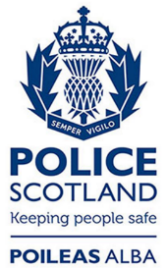 Freedom of Information ResponseOur reference:  FOI 24-1385Responded to:  27th May 2024